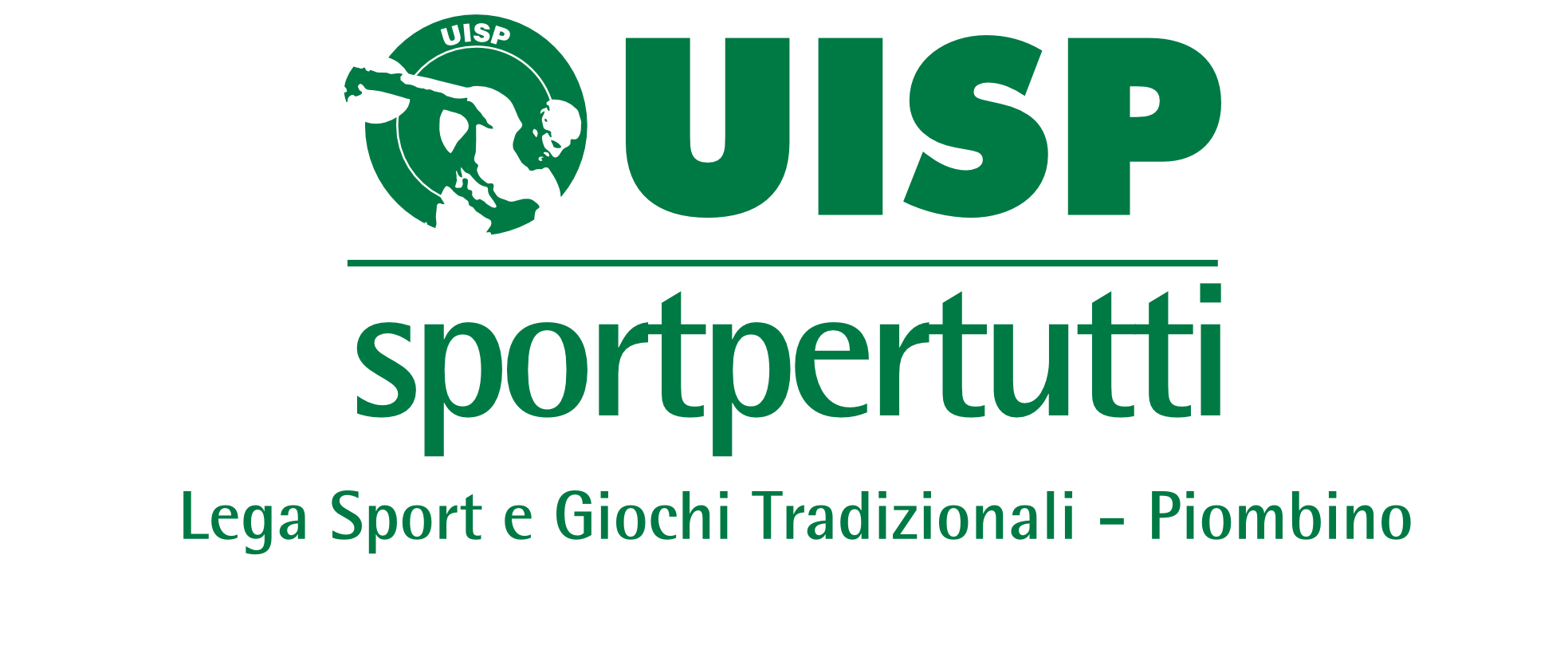 COMUNICATO UNICON°6 del 10 OTTOBRE 2022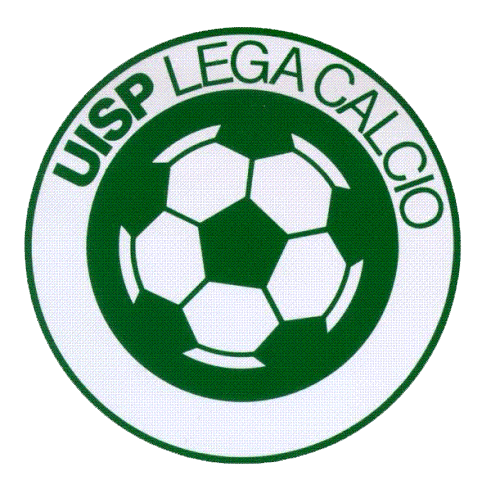 www.uisp.it/piombinouispcalciopiombino.blogspot.itCALCIO A 5 3° MEMORIAL GIANNONIRISULTATI GARE:PROGRAMMAZIONE GARE:CLASSIFICA:CLASSIFICA MARCATORI:1ª AMMONIZIONE:NESSUNOGIOCATORI ESPULSI:MASULLO SALVATORE (KYRAZAGO MASULLO) Violazioni artt 15 , 17 1 131 e 136 RD 5 MESI DI SQUALIFICA FINO AL 07/03/2023.5ª GIORNATASGHII-GLI AMICI DI MARCO4-11AS SORETA-COMPAGNIA PORTUALI6-6FALESIA-KYRAZAGO MASULLOrinvFALESIA-KYRAZAGO MASULLO6-2QUARTI DI FINALECOMPAGNIA PORTUALIAS SORETAA10-14KYRAZAGO MASULLOSGHIIB0-5TAVSEMIFINALIFALESIASGHIIC8-4GLI AMICI DI MARCOAS SORETAD5-4FINALIMARTEDI11/10/202221:00FALESIAGLI AMICI DI MARCO1/2 POSTOMEMORIAL GIANNONIPGVNPGFGSDDRFALESIA1153203817021GLI AMICI DI MARCO*95311282236COMPAGNIA PORTUALI85221282315KYRAZAGO MASULLO7521223250-2SGHII4511321321-11AS SORETA1501422410-19*1 PUNTO DI PENALIZZAZIONEBATISTONI M(SGHII)12LANDI G(AS SORETA)5GALASSI F(COMPAGNIA PORTUALI)12GIACOMINI D(SGHII)4BERTINI A(FALESIA)11PEDONE L( PUBBLICA ASSISTENZA)4SPATARO P(AS SORETA)11MEINI D(COMPAGNIA PORTUALI)4MARFELLA P(FALESIA)10RIZZI A (AS SORETA)4TINACCI L(AS SORETA)10ENTANI S(COMPAGNIA PORTUALI)4MARFELLA G(FALESIA)9ANDREAINI M(SGHII)3GALASSI A(COMPAGNIA PORTUALI)9ORZALESI L(AS SORETA)3BARTOLI E(GLI AMICI DI MARCO)8PENSA A(GLI AMICI DI MARCO)3IASIU E( PUBBLICA ASSISTENZA)7BEDENDO J(FALESIA)3GELLI A(COMPAGNIA PORTUALI)6GIANNONI A(GLI AMICI DI MARCO)3CRISTIANI M(GLI AMICI DI MARCO)6POGGETTI D( PUBBLICA ASSISTENZA)3MONTAGNANI G(GLI AMICI DI MARCO)6MONACI D(FALESIA)3BIONDI M(FALESIA)6PASCHINI N(GLI AMICI DI MARCO)3